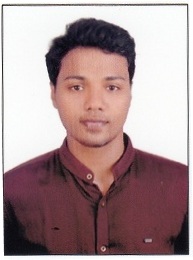 FeninFenin.347114@2freemail.com  ObjectiveTo seek a Long-Term employment and be associated in an organization where I can use my knowledge and skills and contribute to the growth of the company as well as provide myself a maximum professional development and career growth. Professional ProfileExpert Knowledge in computer related operations.Internet Operations & E-mail handlingTally, MS-Windows , Microsoft Office 2010 (Ms. Word, Excel) Proactive attitude and an ability to think laterally providing ideas and solutions.Utmost commitment and abided by the policies of the firm working with.Strong Administration and Organization skills.Excellent Communication Skills, effective and efficient in getting work done.Attended IELTS Examination and earned an overall score of 7.Port Visit to Chennai Port TrustAttended a Workshop on “General Awareness/ Familiarization on IMDG code 37th Amendment and Logistics for perishable goods” conducted by Indian Maritime University.Educational Qualifications: Post-Graduation: MBA International Transportation and Logistics management	Institution: Indian Maritime University, India(Major subjects – Import Export Documentation, International Transport system,                               Logistics and Operations Management and Multimodal Transport)Graduation:  Bachelor of CommerceInstitution:  Naipunnya School of management,India(Major subjects - Accounting,Commerce, Income tax, and computer applications).Plus 2 (Pre-Degree)Institution:  Kristraj HSS, India(Major subjects - Accounts, Business studies and second language – French).Matriculate Exam	Institution:  Infant Jesus Anglo Indian HSS, India                               Post-Graduation DetailsSummer InternshipCompany Name: PAX Shipping, Kollam, Kerala.Duration: 45 daysTopic: A Study on Ship Chandling, Ship Husbandry and Ship Spares Logistics.Company Profile:PAX Shipping is an Indian based shipping company that had risen with the zeal of the new era, to address the need for exceptional global shipping supply agents and services. They attend to the emergency Chandling, Husbandry Services and Ship Spares Logistics services to fleets arriving from all over the world to Cochin Port, Kollam Port and other Ports in Kerala.Main ProjectTopic:  A Study on the role of Information Technology in the Indian Logistics Sector.Summary: Logistics management is a combination of art and science which deals with a number of activities related to the management of the resources to support objectives, plans and operations of an organisation. This project deals with the role and significance of information technology in the logistics sector in India by linking the technological improvements in terms of four recent developments in the IT sector- Social Media, Mobile Computing, Analytics and Cloud Computing.Languages KnownEnglishMalayalamTamilInterests and HobbiesMy hobbies include a strong love for playing cricket, BadmintonDancing, Swimming Reading knowledgeable books.
Declaration I hereby declare that the above mentioned information is true to the best of my knowledge and belief.